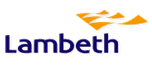 Lambeth Early Years Funding Disability Access Fund (DAF) FormProviders who offer 3 and 4 year old children free early years education can apply to claim Disability Access Funding (DAF) to support disabled children to access the free entitlement. A lump sum payment of £615 per year is available to providers who have eligible children in receipt of child Disability Living Allowance who are claiming free early years education.By completing this form you agree to DAF funding being paid to one childcare provider as a one‐ off payment. If you move your child to another childcare provider during the year then the DAF funding is not transferable.Please return this completed form to your childcare provider along with a copy of your child’s Disability Living Allowance letter confirmation. The childcare provider will then send the form and proof of eligibility to the Lambeth Early Years Team.ABOUT YOUR CHILD:Child’s legal first name: Child’s legal surname:Child’s date of birth:Child’s start date:PARENTAL CONSENT AND DECLARATION: (please read and check for accuracy page 1, before signing.)I declare that:I am the parent/legal guardian of the child named on this form.The above detailed information relating to my child is complete and accurate and I will notify the childcare provider of any changes.I have provided evidence that my child is in receipt of child disability living allowance.I confirm that my child is in attendance and claiming their free early education at the childcare Provider named above.I consent to the information I have provided being passed to Reading Borough Council to enable entitlement to the Disability Access Fund to be verified.I understand that if I move my child to another childcare provider that the DAF funding is not transferable.I understand that my personal information is held securely in accordance with the Data Protection Act 1998 and will be used only for Local Authority purposes.Signature of parent/guardian: ……………..……………  Date:……………………….PROVIDER CHECK:I confirm that the child named above is in attendance and claiming their free early education and I have attached official documentation validating the child’s details.Signature of Provider: ……………..……………………  Date:……………………….In order to ensure that payment is be made to you as the provider, please forward the completed form together with the relevant documentation, to:Gregoria Parry, Business Development Officer Email: earlyyearspupilpremium@lambeth.gov.ukHome address,including postcode:Name of childcare provider youwish to receive DAF funding: